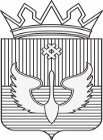 ПОСТАНОВЛЕНИЕАдминистрации Юсьвинского муниципального округаПермского края___.2023                                                                                                  № О внесении изменения в Программу профилактики рисков причинения вреда (ущерба) охраняемым законом ценностям по муниципальному  жилищному контролю на территории Юсьвинского муниципального округа Пермского края на 2023 год, утвержденную постановлением администрации Юсьвинского муниципального округа Пермского края от 06.12.2022  № 727/2В соответствии с Федеральным законом от 31.07.2020 № 248-ФЗ «О государственном контроле (надзоре) и муниципальном контроле в Российской Федерации», решением Думы Юсьвинского муниципального округа Пермского края  от 23.03.2023 № 499 « О внесении изменений в структуру администрации Юсьвинского муниципального округа Пермского края, руководствуясь Уставом Юсьвинского муниципального округа Пермского края,  администрация Юсьвинского муниципального округа Пермского края ПОСТАНОВЛЯЕТ:1.	Внести в Программу профилактики рисков причинения вреда (ущерба) охраняемым законом ценностям по муниципальному жилищному контролю на территории Юсьвинского муниципального округа Пермского края на 2023 год, утверждённую постановлением администрации Юсьвинского муниципального округа Пермского края от 06.12.2022г. № 727/2, следующие изменения:1.1. 4 абзац раздела I изложить в следующей редакции:«Должностными лицами администрации, уполномоченными осуществлять муниципальный жилищный контроль, являются: заведующий отдела муниципального контроля, заведующий отдела муниципального имущества, главный специалист отдела муниципального имущества (далее также – должностные лица, уполномоченные осуществлять контроль).2. Настоящее постановление вступает в силу со дня его официального опубликования в газете «Юсьвинские вести» и размещения на официальном сайте муниципального образования Юсьвинский муниципальный округ Пермского края в информационно-телекоммуникационной сети «Интернет» и распространяет свое действие на правоотношения, возникшие с 01.04.2023г.3. Контроль за исполнением настоящего постановления оставляю за собой.Глава  муниципального округа - глава администрации Юсьвинскогомуниципального округа Пермского края   		                Н.Г. Никулин